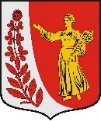 АДМИНИСТРАЦИЯ МУНИЦИПАЛЬНОГО ОБРАЗОВАНИЯ«ПУДОМЯГСКОЕ СЕЛЬСКОЕ ПОСЕЛЕНИЕ»ГАТЧИНСКОГО МУНИЦИПАЛЬНОГО РАЙОНАЛЕНИНГРАДСКОЙ ОБЛАСТИПОСТАНОВЛЕНИЕОт 29.11.2021 года                                       	 			 № 730Об утверждении Плана по противодействиюкоррупции в Пудомягском сельском поселении на 2022-2024 годыВ соответствии с Федеральными законами 25.12.2008 №273-ФЗ «О противодействии коррупции», от 02.2007 №25-ФЗ «О муниципальной службе в Российской Федерации» Указом Президента Российской Федерации от 16.08.2021 №478 «О национальном плане противодействия коррупции на 2021-2024 годы», постановлением Правительства Ленинградской области от 12.10.2018 №380 «О плане противодействия коррупции в органах исполнительной власти Ленинградской области», постановлением Правительства Ленинградской области от 22.09.2021 №614 «Об утверждении Плана противодействия коррупции в Ленинградской области на 2021-2024 годы и о признании утратившим силу постановления Правительства Ленинградской области от 28.12.2020 №860», руководствуясь Уставом Пудомягского сельского поселения, администрация Пудомягского сельского поселения,ПОСТАНОВЛЯЕТ: 1. Утвердить План противодействия коррупции в Пудомягском сельском поселении на 2022-2024 годы, согласно приложению.3. Настоящее постановление подлежит размещению на официальном сайте Пудомягского сельского поселения в сети Интернет. 4. Контроль за исполнением данного постановления оставляю за собой.Глава администрации Пудомягского сельского поселения                  			   С. В. ЯкименкоИсп. Макатова Д. А.Приложение         к постановлению администрации Пудомягского сельского поселения                                                                                   от 29.11.2021 №730План по противодействию коррупциив Пудомягском сельском поселении на 2022-2024 годы№ п/пМероприятиеСрок исполненияОтветственные исполнители1Мониторинг изменений законодательства Российской Федерации в сфере противодействия коррупции на предмет необходимости внесения изменений в нормативные правовые акты Пудомягского сельского поселенияЕжемесячноНачальники отделов администрации2Разработка и принятия нормативных правовых актов, утверждающих порядок проведения антикоррупционной экспертизы нормативных правовых актов и проектов нормативных правовых актовПо мере необходимостиОтдел по вопросам местного самоуправления3Проведение антикоррупционной экспертизы нормативных правовых актов при мониторинге их применения и проектов нормативных правовых актов при проведении их правовой (юридической) экспертизыПо мере необходимостиОтдел по вопросам местного самоуправления4Размещение проектов нормативных правовых актов на официальном сайте Пудомягского сельского поселения в информационно-телекоммуникационной сети "Интернет" в целях организации проведения независимой антикоррупционной экспертизыПо мере необходимостиОтдел по вопросам местного самоуправления5Подготовка сводной статистической информации о проведении антикоррупционной экспертизы муниципальных нормативных правовых актов и их проектов, в том числе о наиболее часто выявляемых при проведении антикоррупционной экспертизы коррупциогенных факторах. Представление указанной информации в комиссию по координации работы по противодействию коррупции в Пудомягском сельском поселенииПо полугодиямНачальник канцелярии№ п/пМероприятиеСрок исполненияОтветственные исполнители6Организация контроля за представлением лицами, замещающими муниципальные должности, и муниципальными служащими сведений о своих доходах, расходах, об имуществе и обязательствах имущественного характера, а также сведений о доходах, расходах, об имуществе и обязательствах имущественного характера своих супруг (супругов) и несовершеннолетних детей (далее - сведения), в порядке, установленном законодательствомЯнварь-апрель текущего годаНачальник канцелярии7Организация размещения сведений, представленных муниципальными служащими в информационно-телекоммуникационной сети «Интернет» на официальном сайте Пудомягского сельского поселения в порядке, установленном законодательствомВ течении 14 рабочих дней со дня истечения срока, установленного для предоставления сведенийНачальник канцелярии8Проведение анализа сведений о доходах, расходах, об имуществе и обязательствах имущественного характера, представленных муниципальными служащимиДо 01 сентября текущего годаНачальник канцелярии9Представление представителю нанимателя (работодателю) доклада о результатах анализа сведений, представленных муниципальными служащимиДо 15 сентября текущего годаНачальник канцелярии10Проведение в установленном порядке проверок:- достоверности и полноты сведений о доходах, об имуществе и обязательствах имущественного характера, представляемых гражданами, претендующими на замещение должностей муниципальной службы, муниципальными служащими;- соблюдение муниципальными служащими ограничений и запретов, требований о предотвращении и урегулировании конфликта интересов, исполнения ими обязанностей, установленных Федеральным законом от 25.12.2008 № 273-ФЗ «О противодействии коррупции» и другими федеральными законамиНа основании поступившей информацииНачальник канцелярии№ п/пМероприятиеСрок исполненияОтветственные исполнители11Организация ознакомления граждан, поступающих на должности муниципальной службы, с законодательством в сфере противодействия коррупции, в том числе информирование об ответственности за совершение правонарушений, о недопустимости возникновения конфликта интересов и о его урегулировании, о недопущении получения и дачи взятки, о соблюдении ограничений, запретов, требований к служебному поведению, исполнении обязанностей В течение текущего годаНачальник канцелярии12Осуществление комплекса организационных, разъяснительных и иных мер по   соблюдению муниципальными служащими ограничений, запретов, требований к служебному поведению, исполнению обязанностей, установленных в целях противодействия коррупции, а также по недопущению муниципальными служащими поведения, которое может восприниматься как обещание или предложение дачи взятки либо как согласие принять взятку или как просьба о даче взяткиВ течение текущего годаНачальник канцелярии13Контроль за соблюдением лицами, замещающими должности муниципальной службы, требований законодательства Российской Федерации о противодействии коррупции, касающихся предотвращения и урегулирования конфликта интересов, в том числе за привлечением таких лиц к ответственности в случае их несоблюденияВ течение текущего годаНачальник канцелярии14Повышение эффективности кадровой работы в части, касающейся ведения личных дел лиц, замещающих муниципальные должности и должности муниципальной службы, в том числе контроля за актуализацией сведений, содержащихся в анкетах, представляемых при назначении на указанные должности и поступлении на такую службу, об их родственниках и свойственниках в целях выявления возможного конфликта интересовВ течение текущего годаНачальник канцелярии15Организация контроля за исполнением муниципальными служащими обязанности по предварительному уведомлению представителя нанимателя (работодателя) о намерении выполнять иную оплачиваемую работу, определение возможности возникновения конфликта интересов при выполнении данной работыВ течение текущего годаНачальник канцелярии№ п/пМероприятиеСрок исполненияОтветственные исполнители16Организация контроля за обеспечением сообщения муниципальными служащими о получении ими подарка в связи с протокольными мероприятиями, служебными командировками и другими официальными мероприятиями, участие в которых связано с выполнением ими служебных (должностных) обязанностей, а также сдачи подаркаЕжеквартально Начальник канцелярии17Организация контроля за исполнением муниципальными служащими обязанности уведомлять в письменной форме представителя нанимателя (работодателя) о личной заинтересованности при исполнении должностных обязанностей, которая может привести к конфликту интересов, и принимать меры по предотвращению подобного конфликта Ежеквартально Начальник канцелярии18Организация контроля за исполнением муниципальными служащими обязанности уведомлять представителя нанимателя (работодателя) о фактах обращения в целях склонения к совершению коррупционных правонарушенийВ течении текущего годаНачальник канцелярии19Организация работы по выявлению случаев возникновения конфликта интересов, одной из сторон которого является муниципальный служащий, принятие мер, предусмотренных законодательством по предотвращению и урегулированию конфликта интересов, а также выявление причин и условий, способствующих возникновению конфликта интересовВ течение текущего годаНачальник канцелярии20Мониторинг (установление) наличия у муниципальных служащих близкого родства или свойства с главой администрации Пудомягского сельского поселения, возглавляющим Администрацию, если замещение должности муниципальной службы связано с непосредственной подчиненностью или подконтрольностью этому должностному лицу, или с муниципальным служащим, если замещение должности связано с непосредственной подчиненностью или подконтрольностью одного из них другому     В течение текущего годаНачальник канцелярии№ п/пМероприятиеСрок исполненияОтветственные исполнители21Организационное и документационное обеспечение деятельности комиссии по соблюдению требований к служебному поведению муниципальных служащих администрации Пудомягского сельского поселения и урегулированию конфликта интересов В течение текущего годаНачальник канцелярии22Организация работы по соблюдению гражданами, замещавшими должности муниципальной службы, включенные в перечень должностей, установленный нормативным правовым актом в течение двух лет после увольнения с муниципальной службы, обязанности получения согласия комиссии по соблюдению требований к служебному поведению муниципальных служащих администрации Пудомягского сельского поселения и урегулированию конфликта интересов на замещение ими на условиях трудового договора должности в организации и (или) выполнения в данной организации работы на условиях гражданско-правового договора, если отдельные функции муниципального (административного) управления данной организацией входили в их должностные (служебные) обязанности В течение текущего годаНачальник канцелярии23Обеспечение размещения и систематического обновления на информационных стендах в здании администрации Пудомягского сельского поселения, в информационно-телекоммуникационной сети «Интернет» на официальном сайте Пудомягского сельского поселения информации о деятельности комиссии по соблюдению требовании к служебному поведению муниципальных служащих администрации Пудомягского сельского поселения и урегулированию конфликта интересовПо мере необходимости Начальник канцелярии24Обеспечение контроля за применением предусмотренных законодательством дисциплинарных взысканий в каждом случае несоблюдения ограничений и запретов, требований о предотвращении или об урегулировании конфликта интересов и неисполнение обязанностей, установленных в целях противодействия коррупцииПо мере необходимостиНачальник канцелярии25Обучение муниципальных служащих, впервые поступивших на муниципальную службу для замещения должностей, включенных в перечни, установленные нормативными правовыми актами Российской Федерации, по образовательным программам в области противодействия коррупцииПо мере необходимостиНачальник канцелярии№ п/пМероприятиеСрок исполненияОтветственные исполнители26Обеспечение повышения квалификации муниципальных служащих по образовательным программам в области противодействия коррупцииЕжегодно Начальник канцелярии27Организация и проведение практических семинаров, совещаний, «круглых столов» по антикоррупционной тематике для муниципальных служащих, в том числе:- по формированию негативного отношения к получению подарков;- о порядке уведомления о получении подарка и его передачи;- об установлении наказания за коммерческий подкуп, получение и дачу взятки, посредничество во взяточничестве в виде штрафов, кратных сумме коммерческого подкупа или взятки; - об увольнении в связи с утратой доверия;- по формированию отрицательного отношения к коррупцииВ течение текущего годаОтдел по вопросам местного самоуправления28Проведение разъяснительных мероприятий (вводных тренингов) для поступающих на муниципальную службу, ознакомление муниципальных служащих с   изменениями в законодательстве, разъяснение ограничений, налагаемых на граждан после увольнения с муниципальных службыВ течение текущего годаОтдел по вопросам местного самоуправления29Организация и проведение работы по своевременному представлению лицами, замещающими должности руководителей муниципальных учреждений полных и достоверных сведений о доходах, расходах, об имуществе и обязательствах имущественного характераЯнварь-апрель текущего годаНачальник канцелярии30Организация и проведение работы по своевременному представлению гражданами, претендующими на замещение     должностей руководителей муниципальных учреждений, полных и достоверных сведений о доходах, расходах, об имуществе и обязательствах имущественного характераПо мере необходимости Начальник канцелярии31Организация работы по опубликованию сведений о доходах, расходах, об имуществе и обязательствах имущественного характера руководителей муниципальных учреждений, а также членов их семей на официальном сайте Пудомягского сельского поселения в информационно-телекоммуникационной сети «Интернет»В течение 14 рабочих дней со дня истечения срока, установленного для представления сведенийНачальник канцелярии№ п/пМероприятиеСрок исполненияОтветственные исполнители32Проведение анализа сведений о доходах, расходах, об имуществе и обязательствах имущественного характера граждан, претендующих на замещение должностей руководителей муниципальных учреждений, лиц, замещающих данные должности, а также членов их семейВ течение 14 рабочих дней со дня истечения срока, установленного для представления сведенийНачальник канцелярии33Организация проверки сведений о доходах, об имуществе и обязательствах имущественного характера, представляемых гражданами, претендующими на замещение должностей руководителя муниципальных учреждений и лицами, замещающими данные должностиПри наличии оснований / при поступлении соответствующей информацииНачальник канцелярии34Оказание юридической, методической и консультационной помощи подведомственному муниципальному учреждению, в том числе по реализации статьи 13.3 Федерального закона от 25.12.2008 № 273-Ф3 «О противодействии коррупции»В течение текущего годаОтдел по вопросам местного самоуправления35Обеспечение соответствия раздела «Противодействие коррупции» официального сайта Пудомягского сельского поселения в информационно-телекоммуникационной сети «Интернет» требованиям к размещению и наполнению подраздела, посвященного вопросам противодействия коррупции В течение текущего годаНачальник канцелярии36Совершенствование содержания официального сайта Пудомягского сельского поселения в информационно-телекоммуникационной сети «Интер-нет» в части, касающейся информации в сфере противодействия коррупции:размещение ссылки на раздел «Противодействие коррупции» на главной странице сайта в доступном для быстрого восприятия месте;обеспечение возможности наглядного и быстрого доступа к плану противодействия коррупции в (размещение ссылки на указанный план не только в разделе «Принятые правовые акты», но и в разделе «Противодействие коррупции» или на главной странице сайта);применение иных средств и способов повышения прозрачности сайта (баннеры, выпадающее меню и др.)По мере необходимости Начальник канцелярии37Подготовка и обеспечение размещения в средствах массовой информации                материалов антикоррупционной направленности (социальные видеоролики, видеосюжеты, публикации в районных газетах и т.д.)В течение текущего годаНачальник канцелярии№ п/пМероприятиеСрок исполненияОтветственные исполнители38Регулярная актуализация информации по вопросам противодействия коррупции, размещаемой на стендах в здании администрации Пудомягского сельского поселения В течение текущего годаНачальник канцелярии39Выполнение комиссией по осуществлению муниципальных закупок проверок соответствия участников закупок требованиям, установленным пунктом 9 части 1 статьи 31 Федерального закона от 05.04.2013 №44-ФЗ «О контрактной системе в сфере закупок товаров, работ, услуг для обеспечения государственных и муниципальных нужд»В течение текущего годаЗаместитель начальника отдела по управлению имуществом40Осуществление кадровой работы с   личными делами муниципальных служащих, лиц, замещающих муниципальные должности, и мониторинга закупок в целях выявления возможного конфликта интересов у указанных лиц в связи с     организацией и проведением муниципальных закупокВ течение текущего годаНачальник канцелярии41Анализ результатов контроля в сфере муниципальных закупок, в том числе ведомственного контроля в сфере закупок, представление информации о результатах контроля в комиссию по противодействию коррупции в муниципальном образованииНа полугодовой основеЗаместитель начальника отдела по управлению имуществом42Обеспечение функционирования «Телефона доверия» для обращений граждан и организаций по вопросам коррупции, сайта в информационно-коммуникационной сети «Интернет», других информационно-коммуникационных каналов, позволяющих гражданам беспрепятственно сообщать о коррупционных проявлениях Постоянно Отдел по вопросам местного самоуправления43Проведение с привлечением представителей прокуратуры выездных мероприятий (или в формате видео-конференц-связи) по антикоррупционному просвещению среди муниципальных служащих и лиц, замещающих муниципальные должностиЕжегодноОтдел по вопросам местного самоуправления